TAAHHÜTNAME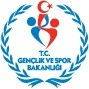 Gencin Bilgileri:	T.C. Kimlik No	:	......................................Adı Soyadı        	:	......................................Doğum Tarihi   	:	......................................Cep Telefonu    	:	......................................Başvurduğu İl   	:	......................................…………......... GENÇLİK HİZMETLERİ VE SPOR İL/İLÇE MÜDÜRLÜĞÜNE										     ………………..Bakanlığınız Proje ve Koordinasyon Genel Müdürlüğü tarafından gerçekleştirilen “Şehirler ve Kültürler” adlı projeye katılmayı ve taahhütnamede belirtilen hususlara uymayı kabul ediyorum.Proje kapsamında seyahat etmeye ve etkinliklere katılmaya engel teşkil edecek bir sağlık problemim yoktur.Gereğini bilgilerinize arz ederim....../...../……Adı-Soyadı	:  ..................................... İmza		: .....................................TAAHHÜTNAMEBaşvuruda beyan ettiğim bütün bilgilerin doğru olduğunu,Otobüse biniş işlemlerinden seyahatin sonuna kadar Bakanlık personelinin/görevlilerin projeye ilişkin yönlendirme ve talimatlarına uyacağımı,Programın uygulamasını sekteye uğratacak, diğer katılımcıları ve/veya çevreyi rahatsız edecek, katılımcılar arasında huzuru bozacak, Bakanlığımızı kamuoyunda zor duruma sokabilecek tavır ve davranışlarda bulunmayacağımı,Özellikle konaklama yapılacak yurtlarda olmak üzere proje süresince kamu veya özel teşebbüs malına kasten zarar vermeyeceğini, aksi halde zararın tarafımdan tazmin edileceğini,Program sırasında kafileden izinsiz ayrılmayacağımı,Program haricinde izinli ve izinsiz ayrılışım ile ilgili her türlü sorumluğun bana ait olacağını ve masrafı kendim karşılayacağımı,Program boyunca alkol veya uyuşturucu madde kullanmayacağımı, genel görgü kuralları çerçevesinde hareket edeceğimi,Kesici ve delici aletler bulundurmayacağımı,Konaklama yeri dâhil program süresince değerli eşyalarının muhafazasından şahsımın sorumlu olacağını,Sabun, tuvalet kâğıdı, havlu vb. temizlik malzemelerini yanımda getireceğimi,Başvurumu teyit ettikten sonra olağanüstü haller hariç olmak üzere projeye katılacağımı,Proje kapsamında çekilen fotoğraf, video vb görseller ile Bakanlığa göndereceğim yazı, şiir, fotoğraf, video vb. içeriklerin herhangi bir hak iddia edilmeksizin Bakanlık tarafından kullanılabileceğini,taahhüt ederim.		………………..(İmza)					  Anladım ve Kabul Ediyorum UYARILARBaşvurusu onaylanan ve katılacağını teyit ettiği halde mücbir sebep bildirmeden programa katılmayan gençlerin bundan sonraki Bakanlığımız projeleri için yapacakları başvuruları kabul edilmeyecektir.Kamu/Özel teşebbüs malına kasten zarar verdiği tespit edilen gencin/gençlerin kendilerinden veya velilerinden yargı yoluyla zarar tazmin edilecek, bundan sonraki Bakanlığımız projelerinden kesinlikle yararlandırılmayacaktır.Yurtlarda sabun, tuvalet kâğıdı, havlu vb. temizlik malzemeleri verilmeyecektir. Bu nedenle söz konusu malzemeleri yanınızda getirmeyi unutmayınız.Tercih ettiğiniz dönemde başvurunuz kabul edilmez ise sonraki dönem/dönemler için yeniden başvuru yapabilirsiniz.Nüfus cüzdanınızı yanınıza almayı unutmayınız. Taahhütnameyi programa başlamadan önce il müdürlüğümüz personeline vermeyi unutmayınız. Aksi halde projeye kabul edilmeyeceksiniz.